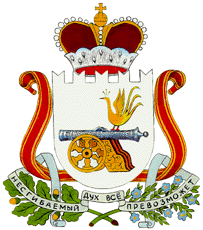 АДМИНИСТРАЦИЯМУРЫГИНСКОГО  СЕЛЬСКОГО ПОСЕЛЕНИЯПОЧИНКОВСКОГО РАЙОНА СМОЛЕНКОЙ ОБЛАСТИП О С Т А Н О В Л Е Н И Е от  12.10.2021 года             № 21 Об утверждении программы энергосбережения и повышенияэнергетической эффективности на 2021-2023гг. АдминистрацииМурыгинского сельского поселенияПочинковского района Смоленской областиВ соответствии со статьей 179 Бюджетного кодекса Российской Федерации, Порядком разработки и реализации муниципальных программ муниципального образования Мурыгинского сельского поселения Починковского района Смоленской области  и Порядка проведения оценки эффективности реализации муниципальных программ муниципального образования Мурыгинского сельского поселения Починковского района Смоленской области, утвержденным постановлением Администрации Мурыгинского сельского поселения Починковского района Смоленской области от 16.06.2014г. № 26Администрация Мурыгинского сельского поселения Починковского района Смоленской области  п о с т а н о в л я е т :1. Утвердить прилагаемую программу энергосбережения и повышение энергетической эффективности на 2021-2023гг. Администрации Мурыгинского сельского поселения Починковского района Смоленской области.2. Постановление Администрации Мурыгинского сельского поселения Починковского района Смоленской области от 21.01.2021г. № 2 «Об утверждении   программы энергосбережения и повышения   энергетической эффективности на 2020-2023 гг. Администрации Мурыгинского сельского поселения Починковского района Смоленской области» признать утратившим силу.  3. Разместить, настоящее постановление на официальном сайте Администрации Мурыгинского сельского поселения Починковского района Смоленской области в информационно-телекоммуникационной сети «Интернет».4. Настоящее постановление вступает в силу с 1 января 2021 года.Глава муниципального образованияМурыгинского  сельского поселенияПочинковского районаСмоленской области                                                                  И.В.Наумов